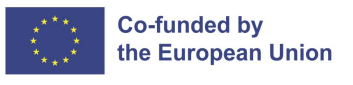 TIRGUS IZPĒTE“Video izstrāde ar 3D grafikas iespējām Bauskas industriālā un loģistikas parka vizualizācijai”, identifikācijas numurs BNP/TI/2023/56Pasūtītājs:Iepirkuma priekšmets:Definēts iepirkuma priekšmets: Video izstrāde ar 3D grafikas iespējām Bauskas industriālā un loģistikas parka vizualizācijai, saskaņā ar Tehnisko specifikāciju (1.pielikums);Tirgus izpēte tiek veikta projekta “Zemgales uzņēmējdarbības vides attīstība un uzņēmēju konkurētspējas veicināšana”, Nr. LVIII-068 “SMEPRO 2”, ietvaros.Identifikācijas numurs: BNP/TI/2023/56.Kontaktpersonas:Pasūtītāja noteiktā kontaktpersona par tirgus izpētes noteikumiem: Juridiskā un iepirkumu departamenta Iepirkumu nodaļas iepirkumu speciāliste Madara Paegle, e-pasts madara.paegle@bauskasnovads.lv, tālr. +371 65611814;Pasūtītāja noteiktā kontaktpersona par tehnisko specifikāciju: Uzņēmējdarbības un kompetenču attīstības centra vadītāja Elita Priedniece, e-pasts: elita.priedniece@bauskasnovads.lv, tālr. +371 28025249.Piedāvājumu iesniegšanas vieta, datums un laiks:	Pretendents savu piedāvājumu iesniedz līdz 2023. gada 11. maijam plkst. 15.00, nosūtot elektroniski uz e-pasta adresi: madara.paegle@bauskasnovads.lv. Līguma nosacījumi:Līgums tiek īstenots projekta “Zemgales uzņēmējdarbības vides attīstība un uzņēmēju konkurētspējas veicināšana”, Nr. LVIII-068” SMEPRO 2”” līdzfinansējuma un pašvaldības finansējuma ietvaros.Darbu izpildes termiņi: Video materiālu izstrādes termiņi: Līguma izpildes vieta: Bauskas novada teritorija;Apmaksa: līgums ar pēcapmaksu, garantēta samaksa pēc līguma izpildes pieņemšanas - nodošanas akta parakstīšanas un rēķina saņemšanas (saskaņā ar noslēgto līgumu).Prasības pretendentam:Pretendents ir fiziska vai juridiska persona, kura uz līguma slēgšanas dienu ir reģistrēta attiecīgās valsts normatīvajos aktos noteiktajā kārtībā;Pretendents iepriekšējo 3 (trīs) gadu laikā (2020., 2021., 2022. un 2023. gadā līdz piedāvājuma iesniegšanas brīdim) ir izstrādājis vismaz 1 (vienu) lietišķu video ar 3D grafikas iespējām, kura garums ir vismaz 2 minūtes.Iesniedzamie dokumenti:Pieteikums dalībai tirgus izpētē, atbilstoši 2. pielikumam;Pieredzes apraksts, atbilstoši 3. pielikuma formai, pievienojot:vismaz 1 (vienu) pasūtītāja pozitīvu atsauksmi (ar pasūtītāja kontaktinformāciju), kas apliecina Pretendenta 7. punktā prasīto pieredzi.Finanšu piedāvājums, atbilstoši 4. pielikumam.Piedāvājuma izvēles kritērijs:Piedāvājums ar zemāko cenu, kas pilnībā atbilst tirgus izpētes noteikumiem.1.pielikumsTEHNISKĀ SPECIFIKĀCIJA“Video izstrāde ar 3D grafikas iespējām Bauskas industriālā un loģistikas parka vizualizācijai”, identifikācijas numurs BNP/TI/2023/562.pielikumsPIETEIKUMS DALĪBAI TIRGUS IZPĒTĒ “Video izstrāde ar 3D grafikas iespējām Bauskas industriālā un loģistikas parka vizualizācijai”, identifikācijas numurs BNP/TI/2023/56Ar šo apliecinu savu dalību minētajā tirgus izpētē un apstiprinu, ka esmu iepazinies ar tās noteikumiem un Tehnisko specifikāciju, un piekrītu visiem tajā minētajiem nosacījumiem, tie ir skaidri un saprotami, iebildumu un pretenziju pret tiem nav.Ar šo apliecinu, ka visa sniegtā informācija ir patiesa.3.pielikumsPIEREDZES APRAKSTS*“Video izstrāde ar 3D grafikas iespējām Bauskas industriālā un loģistikas parka vizualizācijai”, identifikācijas numurs BNP/TI/2023/56Pretendents ______________________________________ Reģ. Nr. _________________________________________*Pretendents sarakstā iekļauj pakalpojumus, kas nodrošina tirgus izpētes 7.2. punkta prasību izpildi.4.pielikumsFINANŠU PIEDĀVĀJUMS“Video izstrāde ar 3D grafikas iespējām Bauskas industriālā un loģistikas parka vizualizācijai”, identifikācijas numurs BNP/TI/2023/56Pretendents ______________________________________ Reģ. Nr. _________________________________________Iepazinies ar tirgus izpētes “Video izstrāde ar 3D grafikas iespējām Bauskas industriālā un loģistikas parka vizualizācijai”, identifikācijas numurs BNP/TI/2023/56, noteikumiem un Tehnisko specifikāciju, piedāvāju veikt minēto pakalpojumu par šādu līgumcenu:Līgumcenā ir iekļautas visas iespējamās izmaksas, kas saistītas ar pakalpojuma veikšanu, tai skaitā iespējamie sadārdzinājumi un visi riski.NosaukumsBauskas novada pašvaldībaReģistrācijas numurs90009116223AdreseUzvaras iela 1, Bauska, Bauskas nov., LV-3901Darba izpildes posmiTermiņšIevada sanāksme ar Pasūtītāju, vienošanās par darba izpildes gaitu un termiņiem3 (trīs) darba dienu laikā no Pasūtītāja pieprasījuma/līguma noslēgšanas brīžaVideo pirmās versijas izstrāde un prezentēšana PasūtītājamNe vēlāk kā 2 (divu) nedēļu laikā pēc līguma noslēgšanasVideo gala versijas izstrāde un prezentēšana PasūtītājamNe vēlāk kā 2023. gada 12. jūlijsPasūtītāja gala akcepts un visu nodevumu iesniegšanaNe vēlāk kā 2023. gada 20. jūlijsTehniskās specifikācijas prasības Pretendentam līguma izpildeiEsošā situācija un darba kontekstsBauskas novada pašvaldība, Pārrobežu sadarbības programmas ietvaros, kopā ar Zemgales plānošanas reģionu realizē projektu “Zemgales uzņēmējdarbības vides attīstība un uzņēmēju konkurētspējas veicināšana”, Nr. LVIII-068 “SMEPRO 2”, kas nodrošina tiesības piedalīties Kapitalizācijas projektu konkursā. Projekta īstenošanā piedalās septiņi partneri no Zemgales reģiona: Zemgales plānošanas reģions, Bauskas novada pašvaldība, Aizkraukles novada pašvaldība, Jelgavas novada pašvaldība, Jēkabpils novada pašvaldība, Zemgales reģiona kompetenču un attīstības centrs, Dobeles Pieaugušo izglītības un uzņēmējdarbības atbalsta centrs. Projekta vadošais partneris ir Zemgales plānošanas reģions.Lai pastiprinātu, īstenotā projekta “Zemgales uzņēmējdarbības vides attīstība un uzņēmēju konkurētspējas veicināšana”, Nr. LVIII-068 “SMEPRO 2”, rezultātus, Bauskas novada pašvaldībai nepieciešams īstenot, mārketinga aktivitātes Bauskas industriālā un loģistikas parka atpazīstamības veicināšanai.Īsumā par Bauskas industriālo un loģistikas parku (turpmāk BILP)Bauska ir vēsturiski nozīmīgs centrs Mēmeles un Mūsas upju satecē, kas gadsimtu gaitā ir attīstījies kā nozīmīgs tirdzniecības centrs starp Latviju un Lietuvu. Mūsdienās Bauskas stratēģiskais novietojums Baltijas valstu centrā piedāvā vislabākās ražošanas un loģistikas iespējas Baltijas tirgus apgādei. Bauskas pilsētas un novada iedzīvotāju skaits nedaudz pārsniedz 40 tūkstošus, taču vienas stundas brauciena robežās ir pieejams Baltijā lielākais tirgus ar ~ 1,5 miljoniem iedzīvotāju. Novads ir ekonomiski aktīvs un nodrošina darbu tuvāko pašvaldību iedzīvotājiem – mazāk, kā 70 km rādiusā kopējais iedzīvotāju skaits pārsniedz 1 miljonu. Kandavas Lauksaimniecības tehnikuma Saulaines teritoriālā struktūrvienība, Lauksaimniecības tehnikums ir reģiona kvalitatīvu vidējās profesionālās izglītības darbinieku apmācības un sagatavošanas centrs. Lauksaimniecības tehnikumā mācās vairāk nekā 220 studentu. Galvenās jomas ir lauksaimniecības zinātnes, automehānika, informācijas tehnoloģijas, arī ēdināšana un viesmīlība. Galvenais kvalitatīvu cilvēkresursu ar augstāko izglītību avots ir tuvumā esošās Jelgavas Latvijas Biozinātņu un tehnoloģiju universitāte ar vairāk nekā 3845 studentiem, t.sk 350 studentiem lauksaimniecības studijās, 540 studentiem vides zinātnes studijās un 530 studentiem inženierzinātņu studijās.Bauskas novada piedāvājumā ietilpst stratēģisks objekts, kurš iekārtots, lai sekmētu uzņēmējdarbību un palīdzētu uzņēmējiem un investoriem sekmīgāk uzsākt savu darbību novada teritorijā. Bauskas industriālā un loģistikas parka piedāvājums ir vairāk attiecināms uz tiem uzņēmumiem, kuriem interesē ražošanas telpas un stratēģiska lokācija, ar vieglu pieeju loģistikas ceļiem. BAUSKAS INDUSTRIĀLAIS UN LOĢISTIKAS PARKS Teritorija 114 ha, no kuriem 70ha paredzēti rūpnieciskai apbūvei, bet 15ha komercapbūvei. Zemes gabali no 1ha līdz 27ha platībā. Zemes gabaliem ir nodrošināts jaunbūvēts asfaltēts pievadceļš (tiešs pieslēgums pie A7), elektroapgādes, ūdensapgādes un kanalizācijas infrastruktūra, gāzes vads. Teritorija tiek piedāvāta ilgtermiņa nomai ar apbūves tiesībām vai iespējams zemi iegādāties. Pašvaldība atvērta sarunām ar potenciālajiem investoriem par papildus nepieciešamās infrastruktūras izveidi. Pirmais Bauskas Industriālā un Loģistikas parka iemītnieks ir Starptautiskais tālbraucēju komplekss, tiek būvēta kravas automašīnu autostāvvieta un viesnīcas projekts.Bauskas industriālais parks atrodas liela lauksaimniecības reģiona (Latvijas un Lietuvas) vidū. Bauskas attīstība cieši saistāma ar lauksaimniecības produkcijas ražošanu un pārstrādi. Noieta tirgi - mēslojums, agroķīmija, palīgmateriālu un lauksaimniecības tehnikas, izejmateriāli, enerģija, bioekonomika, metālapstrāde, starptautiskais pārvadājums, tūrisms, pārtikas un nepārtikas preces. Tuvākās lielākās pilsētas – Rīga (67 km), Jelgava (47 km), Šauļi (94 km) un Paņeveža (85 km) ar plašu patēriņa preču un pārtikas tirgiem.Bauska atrodas Latvijas un Lietuvas auglīgākajā lauksaimniecības reģionā. 50 km rādiusā ap Bausku ir pieejami vairāk, kā 300 000 ha lauksaimniecībā izmantojamas auglīgas aramzemes. Attīstīta graudaugu audzēšana ar vairāk, kā 10 000 lauku saimniecībām. Reģionā atrodas Latvijas lielākās lopkopības un putnu fermas. Tas dod iespēju attīstīties dažāda veida lopkopības un putnu fermu primārās un sekundārās produkcijas pārstrādātājiem.Bagātākais lauksaimniecības reģions Baltijā ar plaši pieejamiem izejmateriāliem un resursiem - lopkopība, lauksaimniecība, mežs un kokrūpniecība, derīgo izrakteņu klāsts – smilts, grants, dolomīts, māls, kūdra;Pilsētu šķērso Eiropas nozīmes un viena no reģiona visnoslogotākajām automaģistrālēm Via Baltica (starptautiskais maršruts Varšava-Viļņa-Rīga-Tallina), pa kuru plūst lielākā daļa Baltijas valstu savstarpējās tirdzniecības - vairāk nekā 8 milj. tonnu preču ~ 400 000 kravas automašīnās gadā. Tas ir radījis labvēlīgu vidi Bauskā bāzēties vairākām lielām transporta kompānijām; Bauska ir izvēlēta kā viena no nedaudzajām Eiropas nozīmes Rail Baltica ātrgaitas dzelzceļa reģionālajām pieturas vietām. Pēc dzelzceļa līnijas izveides Bauska būs ātrgaitas dzelzceļa viduspunkts, dažu desmitu minūšu attālumā no Rīgas, starptautiskās lidostas “Rīga”, kā arī lielākajām pilsētām Latvijā un Lietuvā. Lielākā Baltijas lidosta mazāk, kā stundas brauciena attālumā. Rail Baltica projekta ietvaros plānota dzelzceļa izbūve, kas atradīsies tiešā Bauskas industriālā parka tuvumā. Bauskas novadā ir paredzēts 26,5 km garš posms un reģionālā stacija ar vilcienu izmaiņas punktu, caur kuru kursēs pasažieru vilcieni lokālā līmenī. Tas dod priekšrocību attiecībā pret darbaspēka migrāciju un investoru vizītēm, jo vēl efektīvāk varēs kursēt maršrutā Bauska – Rīga (Latvijas Dienvidu posms, 2020);Efektīva osta ar starptautiskiem konteineru un prāmju līniju savienojumiem ~ 70 km attālumā;Efektīva pieeja Baltijas tirgum ar tālākām eksporta iespējām uz Austrumu valstīm un Eiropas Savienības tirgiem. Bauska ir tuvākais centrs Latvijā jebkuram Lietuvas uzņēmumam. Bauskas industriālais parks ir ērtākā vieta Lietuvas vadības, speciālistu un darbinieku transporta ziņā. Kombinācija ar tiešo tuvumu Lietuvas lauksamniecības uzņēmumiem un platībām, Bauska ir laba izvēle Lietuvas uzņēmumu investīcijām lauksaimniecības produkcijas pārstrādei, it sevišķi, ja būtiska daļa produkcijas paredzēta Rīgas, Tallinas vai Ziemeļvalstu tirgiem. Loģistikas izmaksas vedot lauksaimniecības produkciju, pārstrādei uz Viļņu, Kauņu, Rīgu vai Jelgavu ir augstākas nekā uz Bausku. Tas nosaka konkurētspējas priekšrocību Bauskas biznesa parkam, kā efektīvam pārstrādes centram;Bagātīgais lauksaimniecības reģions devis iespēju Bauskā attīstīties lielākajiem Latvijas un Baltijas graudkopības uzņēmumiem: Latraps ir Baltijā lielākais lauksaimnieku kooperatīvs ar vienu no filiālēm Bauskā. Kooperatīvs nodarbojas ar graudaugu apstrādi un loģistiku. SIA „Uzvara-lauks” nodarbojas ar ziemas un vasaras kviešu, rapša un miežu audzēšanu pārtikai, alus ražošanai, lopbarībai un sēklai. Pateicoties izdevīgajai loģistikai Bauskas reģionā darbojas virkne Baltijas mērogā nozīmīgi pārtikas ražotāji:Lielākais olu un olu produktu ražotājs Ziemeļeiropā AS „Balticovo”;Vistas gaļas, tās izstrādājumu un augstas kvalitātes lopbarību ražotājs SIA „Lielzeltiņi” („Linas Agro Group”);viens no vadošiem kombinētas lopbarības ražotājiem Latvijā SIA „LRS Mūsa”;Alus un bezalkoholisko dzērienu ražotājs SIA „Bauskas Alus”. Bauskā darbojas vairāki, savas jomas Latvijas līderuzņēmumi elektronikas un aparātbūves jomā:  SIA «Vizulo» nodarbojas ar āra apgaismojuma, iekštelpu gaismekļu un prožektoru ražošanu, produkcija tiek eksportēta uz 33 pasaules valstīm. SIA «Kvēle» nodarbojas ar elektroietaišu un energoapgādes objektu projektēšanu, izbūvi un ekspluatāciju. Bausku kā efektīvu ražošanas vietu ir izvēlējušies ārvalstu uzņēmumi, no tiem lielākie:  Zviedrijas «Klippan Textil» AB meitas uzņēmums Latvijā SIA «Klippan – Saule», kas nodarbojas ar pledu, segu, pārklāju, dzijas, vilnas kārsumu, pončo ražošanu.  Nīderlandes Van Ansem grupā ietilpstošais SIA «Baltic Devon Mink» nodarbojas ar ūdeļu audzēšanu. SIA “Baltic Dairy Board” ir daļa no Vilvi grupas Lietuvā – specializējas augstas pievienotās vērtības piena produktu sastāvdaļu ražošanā un pārdošanā, kā arī piena un sūkalu atdalīšanā.Vairāk informācijas pieejams: https://www.bauska.lv/lv/uznemejdarbiba/investoriemProjekta mērķis: BILP atpazīstamības veicināšanas pasākums vietējā un starptautiskajā tirgū. Sniegt informāciju par biznesa iespējām BILP teritorijā Latvijas uzņēmējiem un/vai ārvalstu investoriem jaunu produktu/pakalpojumu un jaunu darba vietu radīšanai. Veicināt ilgtspējīgu un iekļaujošu izaugsmi Bauskas novada teritorijā.Darba uzdevumsIzstrādāt pozitīvu attieksmi veicinošus, mākslinieciskus, augstas estētiskas kvalitātes prasībām atbilstošus video, lai atspoguļotu informētību par iespējām un dažādiem risinājumiem atbilstoši Tehniskās specifikācijas 1.punktam. Izstrādātos video paredzēts publicēt interneta vidē – sadarbības partneru tīmekļa vietnēs un sociālajos tīklos (piemēram Facebook, Instagram, Linkedin u.c.), video koplietošanas tīmekļa vietnēs - youtube.com (un/vai, izplatīt publiskos pasākumos, demonstrēt biznesa un ekonomikas forumos, investoru pasākumos u.c. prezentācijas pasākumos, kā arī izmantot dažādu materiālu izveidē. Tādējādi veicināt potenciālo vietējo uzņēmēju, investoru, kā arī ārvalstu investoru informētību par BILP iespējām. Sagatavotais video materiāls aktuālā formātā pozicionēs BILP kā inovatīvu un atvērtu instrumentu investīciju ieguldīšanai, atklājot Bauskas novada ekonomisko potenciālu.Sagatavotais video materiāls informatīvā, mūsdienīgā un stilistiski vienotā formātā ar papildus 3D grafikas iestrādi parādīs pozitīvo nākotnes scenāriju ar iespējamo rezultātu, ar tās ieguvumiem jaunai biznesa attīstībai. Video izstrāde Veikt 1 video izstrādi latviešu valodā ar 1 dublētu video angļu valodā. Izpildītājs nodrošina pilnu video ražošanas ciklu, pakalpojumu sniedzot, secīgu posmu formātā, saskaņojot to rezultātus ar Pasūtītāju.Izpildītājs veic video scenārija izstrādi, sagatavošanu, filmēšanu, montāžu, izstrādā 3 D grafikas animāciju, logo un infografikas elementu iekļaušanu (sadarbojoties ar Pasūtītāja sadarbības partneriem), veic skaņas pēcapstrādi un gatavā materiāla sagatavošanu ar atbilstošajiem profesionālajiem standartiem tālākās izmantošanas risinājumiem – video izvietošanai internetā, demonstrēšanai prezentācijās un citos pasākumos. Atspoguļojot BILP piedāvājumu, nākotnes scenāriju, tā iespējamos rezultātus un ieguvums, kā arī uzlabojumus pēc plānotām izmaiņām Bauskas novada teritorijā un Latvijas dimensijā, ar tām raksturīgajiem elementiem un krāsām.Atbilstoši Izpildītāja piedāvātajam scenārijam tiek veidots 2 - 3 minūtes garš video latviešu valodā ar latviešu valodas subtitriem un otrs dublētais video ar angļu valodu un angļu valodas subtitriem;pirms tiek uzsākta video, materiāla sagatavošana, Izpildītājs iesniedz tā scenāriju saskaņošanai Pasūtītājam. Video veidošanas process norit ciešā sadarbībā ar Pasūtītāju, kuram ir tiesības dot norādījumus par saturu un informācijas atspoguļošanas veidu, pārbaudīt uzfilmētos materiālus, lai pārliecinātos par to atbilstību pasūtījuma prasībām, neatbilstību gadījumā vienojoties, par nepieciešamajām izmaiņām;pretendents ir pilnībā atbildīgs par video radošo un tehnisko realizāciju un izbraukuma filmēšanu uz Bauskas novada teritoriju;video jābūt dinamiskam un informatīvam, ar pozitīvu un motivējošu saturu;video tehniskais izpildījums ir augstā, profesionālā kvalitātē, iesaistot profesionālu personālu, izmantojot atbilstošu, augstas, kvalitātes aprīkojumu (piemēram, profesionāla skaņu ieraksta kvalitāte, gaismas tehnika, u.tml. paredzot iespēju veikt filmēšanu arī ar bezpilota lidaparātu jeb dronu);izpildītājam, ietverot videomateriālā fona mūziku, jābūt nokārtotiem autortiesību jautājumiem (t.sk. jābūt saņemtām nepieciešamajām atļaujām un jābūt segtām izmaksām, kas saistītas ar audio, faila izmantošanu);teksta izstrāde, saskaņojot to ar Pasūtītāju un Pasūtītāja uzdevumā ar trešajām personām;filmēšanas, vizuālo tēlu, aktieru vai 3D grafikas animēšanas nodrošināšana, saskaņojot to ar Pasūtītāju; video sagatavošanu, montāžu, izstrādā 3D grafikas animācijas, veic skaņas pēcapstrādi, aizkadra balss ierakstu un gatavā materiāla sagatavošanu ar atbilstošajiem profesionālajiem standartiem tālākās izmantošanas risinājumiem – video izvietošanai internetā, demonstrēšanai prezentācijās un citos pasākumos;valoda: latviešu ar labi salasāmiem subtitriem latviešu un angļu valodā. Katram video tiek nodrošināti subtitri, kur vienam video subtitri ir latviešu valodā un otrā angļu valodā.  Latviešu valodā video ir ierunāts skaidrā, izteiksmīgā un gramatiski pareizā latviešu valodā. Subtitri latviešu un angļu valodā ir sagatavoti profesionāli, gramatiski korekti un saturam atbilstoši.;vēstījums ir skaidri saprotams un nolasāms;kompozīcijas atbilstība vispārpieņemtajiem kanoniem (līnija, laukums, punkts, krāsas (dominante, ritmi, kontrasti), forma, grafika, burtu fonts, ievērots līdzsvars (simetrija un asimetrija), proporcijas, vienkāršība);pasūtītājs video izstrādes gaitā ir tiesīgs sniegt motivētas iebildes par pakalpojuma izpildes gaitu vai kvalitāti, norādot nepieciešamos uzlabojumus un izpildes termiņus (līdz 3 (trīs) korekcijām), atbilstoši Pasūtītāja vēlmēm. Pretendents novērš konstatētos trūkumus par saviem līdzekļiem Pasūtītāja norādītajā termiņā;visus materiālus, kas sagatavoti video izveidošanai, Pretendents iesniedz Pasūtītājam elektroniski un/ vai digitālā datu nesējā. Visas autora mantiskās tiesības uz izgatavoto video, kā arī uz visiem video izveidošanai safilmētajiem materiāliem, ar pieņemšanas - nodošanas akta parakstīšanu tiek nodotas Pasūtītājam, un Pretendents nav tiesīgs tās izmantot. video formāts – MP4. video kodējums: H.264; attēla kvalitāte - Full HD izšķirtspēja vismaz 1920x1080p 25fps, vismaz 16Mbps;audio kvalitāte – ne vairāk kā 48 Hz Stereo.Video obligātās prasības:projekta SMEPRO2 logo;Bauskas novada pašvaldības logo, BILP logo.Darba izpildes termiņi: Video materiālu izstrādes termiņi: AutortiesībasIzpildītājs apņemas neizmantot savas kā autora personiskās tiesības pretēji sapratīgām Pasūtītāja kā darba devēja interesēm. Visas Izpildītāja kā autora un blakustiesību subjektu mantiskās tiesības, t.sk. tiesības publiskot, publicēt, izplatīt, padarīt darbu vai blakustiesību objektu pieejamu sabiedrībai tādējādi, ka tam var piekļūt individuāli izraudzītā vietā un individuāli izraudzītā laikā, iznomāt, izīrēt vai publiski patapināt darbu (vai blakustiesību objektu) vai tā kopijas, tieši vai netieši, īslaicīgi vai pastāvīgi reproducēt darbu vai blakustiesību objektu, nodot jebkādā veidā trešajām personām, veikt jebkādus darba pārveidojumus, fiksēt agrāk nefiksētu izpildījumu, uz saskaņā ar šo Iepirkumu rādītājiem un Pasūtītājam nodotajiem darbiem un blakustiesību objektiem pāriet Pasūtītājam ar minēto darbu vai blakustiesību objektu nodošanas brīdi Pasūtītājam. Video iekļaujama fona mūzika, ko Izpildītājam ir tiesības izplatīt, apstrādāt un izmantot. Muzikālais fons jāsaskaņo ar Pasūtītāju. Izpildītājs ir atbildīgs par visām tiesiskajām attiecībām, kas radušās saistībā ar trešo personu pieaicināšanu šā Iepirkuma priekšmeta izpildei vai to intelektuālā īpašuma objektu izmantošanu šā Iepirkuma priekšmeta izpildes ietvaros, tai skaitā, bet ne tikai – tiesiskajām attiecībām, kas izriet no autortiesību, blakustiesību vai citu intelektuālā īpašuma tiesību objektu atļautas vai neatļautas izmantošanas. Ja šādu trešo personu pretenzijas saņem Pasūtītājs vai personas, kurām Pasūtītājs ir nodevis tiesības izmantot šā Iepirkuma ietvaros radītos autortiesību vai blakustiesību objektus, Izpildītājs patstāvīgi risina šādas domstarpības par saviem līdzekļiem un uz sava rēķina. Izpildītājs atlīdzina Pasūtītājam vai personām, kurām Pasūtītājs ir nodevis tiesības izmantot šā Iepirkuma ietvaros radītos autortiesību vai blakustiesību objektus, tiešos un netiešos zaudējumus, kas tām radušies iepriekš minēto trešo personu pretenziju dēļ.Darba izpildes nosacījumi un nodevumu pieņemšanas kārtībaIzpildītāja pienākums ir trīs darba dienu laikā pirms darbu uzsākšanas organizēt sanāksmi ar Pasūtītāju, kurā Izpildītājs prezentē darba pieeju un saskaņo to ar Pasūtītāju;Darba uzdevuma izpildes gaitā Izpildītāja pienākums ir sadarboties ar Pasūtītāja norādītajām iestādēm un organizācijām, lai nodrošinātu to viedokļa un pieredzes apzināšanu;Darbu izpilde jāveic saskaņā ar Tehniskās specifikācijas otrajā punktā noteiktajiem Darbu uzdevuma nodevumu termiņiem, nodrošinot regulāru darbu izpildes gaitas un nodevumu pieejamību Pasūtītājam un nodevumu iteratīvu saskaņošanu ar Pasūtītāju.Pēc nodevuma piegādes, kas izstrādāti saskaņā ar Tehniskās specifikācijas 2.1.punktu, Pasūtītājs 5 (piecu) darba dienu laikā izskata iesniegto nodevumu un sniedz atzinumu par nodevuma saskaņošanu vai arī pieprasījumu labojumu veikšanai.Saņemot pieprasījumu nodevuma labošanai, Izpildītājam 5 (piecu) darba dienu laikā jāveic nepieciešamie labojumi un atkārtoti jāiesniedz nodevums izskatīšanai (aktivitātes izpildi atkārto, līdz tiek saņemts atzinums par nodevuma akceptēšanu), ievērojot noteiktos gala termiņus.Ja darbu izpildes gaitā rodas apstākļi saskaņoto nodevumu satura izmaiņām, Izpildītāja pienākums ir nekavējoties ziņot par šādu izmaiņu nepieciešamību, savukārt Pasūtītājs ir tiesīgs pieprasīt saskaņoto vai akceptēto nodevumu izmaiņas. Pasūtītājs un Izpildītājs abpusēji vienojas par saskaņoto nodevumu izmaiņām un atkārtotas saskaņošanas kārtību.Līdz video pieņemšanai visus riskus par tās izstrādes materiāliem nes Pretendents.Pakalpojuma sniegšanas vietaBauskas novada teritorija. Nokļūšanu līdz pakalpojuma sniegšanas vietai Izpildītājs nodrošina pats, ja vien Pasūtītājs nav noteicis citādi.Video piemēri3D grafiskais izpildījums (38) Skyscraper By United Lifestyle - TV Commercial 2021 - Real Estate TVC Pakistan - YouTube(38) Union Developers - TV Commercial - The Start of a New Trend in Pakistan’s Real Estate Sector - YouTubeTiek parādīti lielākie blakus uzņēmumi
(38) 3D Rendering of proposed commercial real estate - YouTubeGrafiskie skaitļi               (38) Investors Trust - Company Video - YouTubeAptuvenais scenārijs, kas atbild uz šādiem jautājumiem:1.Kāds ir Bauskas novada pašvaldības piedāvājums? – Bauskas industriālais un loģistikas parks.2.Kādu labumu tas nes, ko risina investoram, kāds ir mūsu piedāvājums iepretim konkurentiem? Kādus šķēršļus palīdzam risināt?Bauskas pilsētas filmēšana ar dronu.Industriālā investīcijas parka teritorijas filmēšana ar dronu, kur paralēli klājās 3D vizualizācija ar ražotņu celtniecību – notiek acīmredzama vizualizācija ar iespējamo nākotnes scenāriju.Tiek norādīti pašvaldības izveidotie komunikāciju kanāli – gāze, elektrība, ceļš u.c.,Plānotais Rail Baltica ceļš, kas ļaus piesaistīt augsta ranga speciālistus no ārvalstīm ar ātru piekļuvi līdz darba vietai – jaunizveidotajai uzņēmēja ražotnei vai loģistikas centram.Tiek izglītoti attiecīgo nozaru profesionāļi blakus esošajā Kandavas Lauksaimniecības tehnikuma Saulaines teritoriālā struktūrvienībā.46 km attālajā Jelgavā atrodas Latvijas Biozinātņu un tehnoloģijas universitāte. Iespējama sadarbība, ar zinātniekiem attīstot jaunākās tehnoloģiskas inovācijas, uzņēmējdarbības attīstībai.Lidostas un ostu tuvums km, grafiskais attēlojums.Attālumi starp valstu galvaspilsētām.Virtuāli caurspīdīgi grafiki, diagrammas.Darbinieku apmācību iespējas.Laimīgi novada iedzīvotāji (fragmenti no kādiem pasākumiem), darbavietu iespējas.Darījumu personu sasveicināšanās un dokumentu parakstīšana, rokas spiedieni…Uzņēmēju pasākumu fragmenti, smaidīgi darījuma cilvēki.Kontaktinformācija.Fona mūzika.Aizkadra balss ENG un LV valodā.Informācija par pretendentuInformācija par pretendentuInformācija par pretendentuPretendenta nosaukums:Pretendenta nosaukums:Reģistrācijas numurs:Reģistrācijas numurs:Juridiskā adrese:Juridiskā adrese:Norēķinu konts:Norēķinu konts:Bankas nosaukums:Bankas nosaukums:Pasta adrese:Pasta adrese:Tālrunis:Tālrunis:E-pasta adrese:E-pasta adrese:Vispārējā interneta adrese(ja attiecināms):Vispārējā interneta adrese(ja attiecināms):Līguma noslēgšanas iespēja(Lūdzu atzīmēt): Līguma noslēgšanas iespēja(Lūdzu atzīmēt): □ Papīra formātā□ Elektroniski ar drošu elektronisko parakstu Informācija par pretendenta kontaktpersonu / līguma izpildes atbildīgo personuInformācija par pretendenta kontaktpersonu / līguma izpildes atbildīgo personuInformācija par pretendenta kontaktpersonu / līguma izpildes atbildīgo personuVārds, uzvārds:Ieņemamais amats:Tālrunis:E-pasta adrese:Vārds, uzvārds:Amats:Paraksts:Datums:Nr.p.k.Pasūtītājs (nosaukums, reģistrācijas numurs, adrese)Pasūtītāja kontaktpersona, tālrunis, e-pastsSniegtā pakalpojuma īss apraksts, norādot informāciju par atbilstību prasībāmSniegtā pakalpojuma līguma izpildes termiņš(no – līdz, gads, mēnesis)Saite uz reklāmas videoVārds, uzvārds:Amats:Paraksts:Datums:Nr.p.k.NosaukumsKopējā piedāvājuma cena bez PVN, EUR1.Video izstrāde ar 3D grafikas iespējām Bauskas industriālā un loģistikas parka vizualizācijaiPVN (___%), EUR:PVN (___%), EUR:Kopējā piedāvājuma cena ar PVN, EUR:Kopējā piedāvājuma cena ar PVN, EUR:Vārds, uzvārds:Amats:Paraksts:Datums: